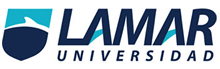 Universidad Guadalajara LamarLic. Médico Cirujano y ParteroMEDICINA BASADA EN EVIDENCIASDR. JORGE SAHAGUN8° SEMESTREAlumno: Contreras Ríos José Rafael  MPI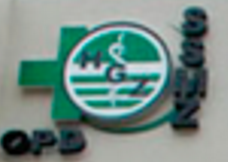 FORMULASSensibilidadS = a/(a+c) Especificidad E = d/ (b+) Valor Predictivo PositivoVPP= a/(a+b) Valor Predictivo NegativoVPN= d/(c+d)EstudioTipo de EstudioMedidas de asociaciónFórmulasSesgosNivel de EvidenciaEnsayos Clínicos * Estudio de cohortes *Experimental  *Longitudinal de cohorte Riesgo relativoRiesgo absolutoRiesgo relativo: Riesgo absoluto:(Riesgo en el grupo control – riesgo en el grupo experimental)De selección, De Medición, De aleatorizaciónIIMeta-análisis MA Acumulativo MA de RedesMA de datos agregadosRevisión sistemática Chi al cuadrado2 = ∑()2Sesgo de publicación, sesgo de selección, sesgo en la extracción de datosITamizaje   EpidemiológicoDe interpretaciónDe selección De incidencia-prevalencia, De  longitud NA